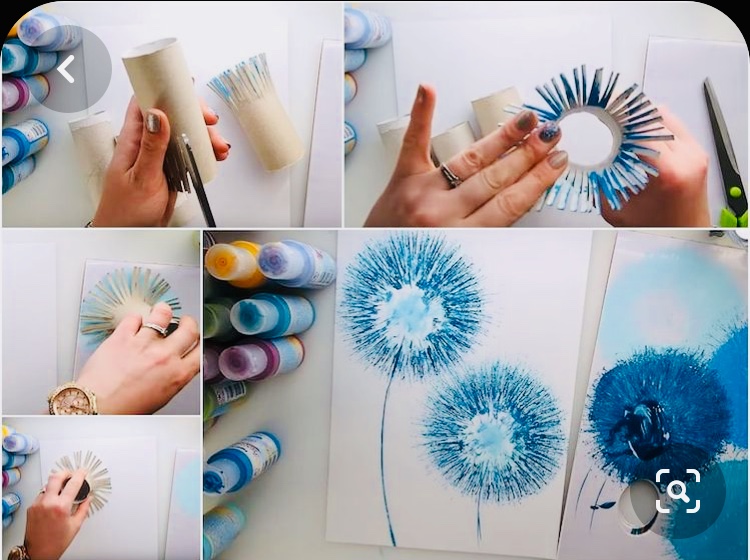 UN FIORE PRIMAVERILERealizzare il fiore come in foto, usando tempera e un semplice rotolo di carta.